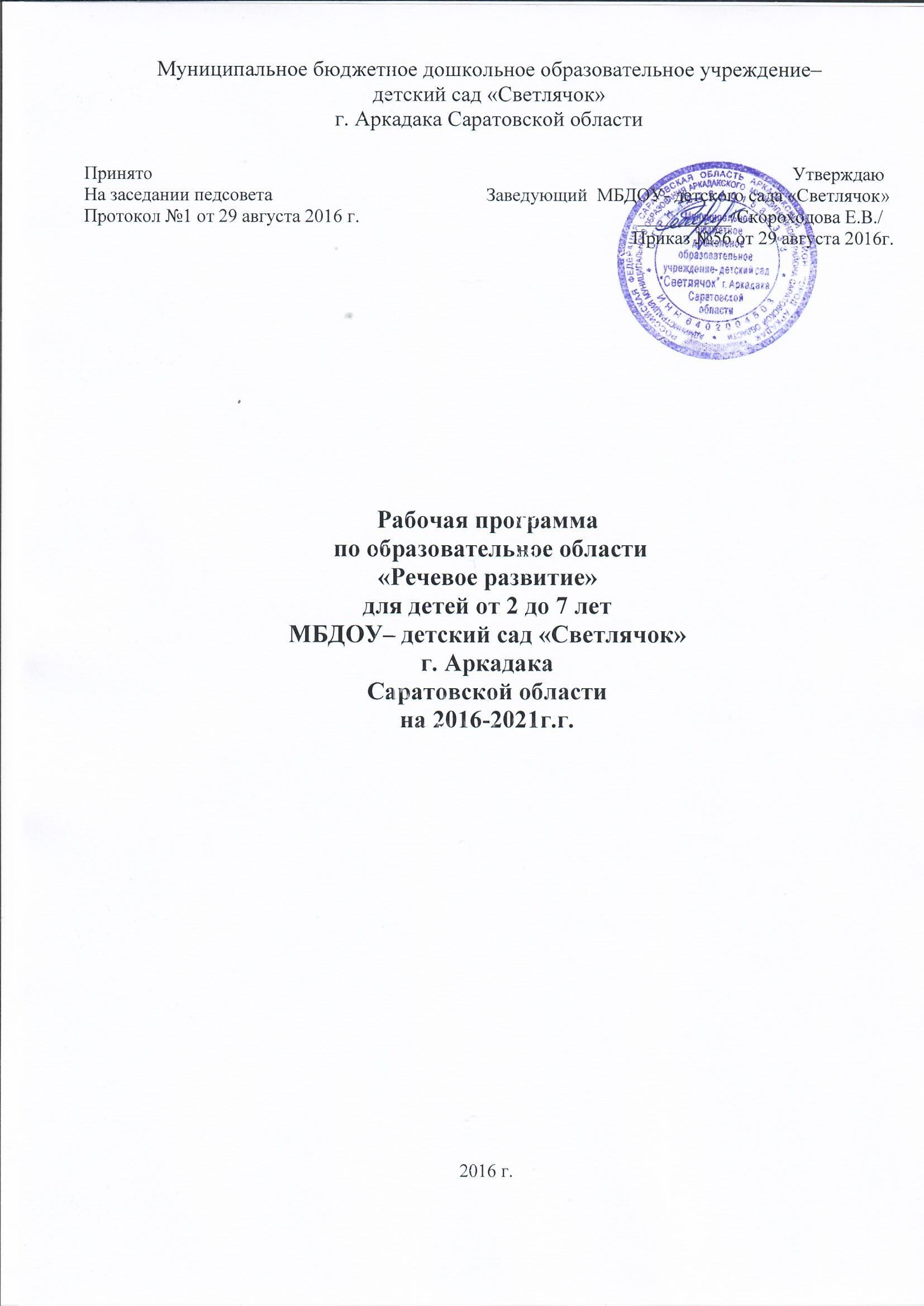 Оглавление.1.ЦЕЛЕВОЙ РАЗДЕЛ…………………………………………………………………….….   31.1. Пояснительная записка………………………………………………………………........  31.1.1. Цели и задачи рабочей программы по образовательной области «Речевое развитие» в МБДОУ – детском саду «Светлячок» г. Аркадака Саратовской области………………………………………………………………………………………….   31.1.2. Формы организации обучения………………………………………………………….   41.2.  Планируемые результаты ………………………………………………………………..   41.2.1.Планируемые промежуточные результаты освоения Образовательной области ДОУ «Речевое развитие» . …………………………………………………………………………..   42. СОДЕРЖАТЕЛЬНЫЙ РАЗДЕЛ…………………………………………………............   62.1. Содержание образовательной области «Речевое  развитие» ……………………….….   62.2. Перспективно – тематический план работы  ОО «Речевое развитие» детей 2-3 года.…………………………………………………...............................................................    142.3. Перспективно – тематический план работы  ОО «Речевое развитие» детей 3 -4 лет……………………………………………………..................................................................202.4. Перспективно – тематический план работы  ОО «Речевое развитие» детей 4- 5 лет………………………………………………………………………………………………..232.5. Перспективно – тематический план работы  ОО «Речевое развитие» детей 5 – 6 лет………………………………………………………………………………………………..272.6. Перспективно – тематический план работы  ОО «Речевое развитие» детей 6-7 лет..................................................................................................................................................333. ОРГАНИЗАЦИОННЫЙ РАЗДЕЛ……...………………………………………………  383.1.Психолого-педагогические условия, обеспечивающие развитие ребёнка ……...........  383.2.Организация развивающей предметно-пространственной среды……………………..  383.3.Материально-техническое обеспечение рабочей программы по ОО «Речевое развитие»…………………………………………………………………...……....  403.4. Планирование образовательной деятельности……………………………………..  413.5. Методические пособия рабочей  программы по образовательной области.«Речевое   развитие» ………………………………………………………………………....  42  1.ЦЕЛЕВОЙ РАЗДЕЛ.1.1.Пояснительная записка  Рабочая программа разработана в соответствии в соответствии с федеральным государственным образовательным стандартом дошкольного образования,  на основе примерной основной образовательной программы дошкольного образования,  Основной образовательной программой  дошкольного образованияМБДОУ детского сада «Светлячок» г. Аркадака Саратовской области.Рабочая программа отражает особенности содержания и организации образовательного процесса в группе младшего дошкольного возраста, среднего, старшего возраста. Рабочая программа предназначена для  детей  от 2 до 7  лет и разработана в соответствии с:Федеральный закон от 29.12.2012 № 273-ФЗ «Об образовании в Российской Федерации».Приказ Министерства образования и науки РФ от 17 октября 2013 г. № 1155 «Об утверждении федерального государственного образовательного стандарта дошкольного образования».Приказ Министерства образования и науки РФ от 30 августа 2013 г. № 1014 «Об утверждении Порядка организации и осуществления образовательной деятельности по основным общеобразовательным программам – образовательным программам дошкольного образования».Приказ Министерства образования и науки РФ от 8 апреля 2014 г. № 293 «Об утверждении Порядка приема на обучение по образовательным программам дошкольного образования».Постановление Главного государственного санитарного врача Российской Федерации от 15 мая 2013 г. № 26 «Об утверждении СанПиН 2.4.1.3049-13 «Санитарно-эпидемиологические требования к устройству, содержанию и организации режима работы дошкольных образовательных организаций».Письмо Департамента государственной политики в сфере общего образования Министерства образования и науки РФ от 28.02.2014 № 08-249 «Комментарии к ФГОС дошкольного образования».Письмо Министерства образования и науки РФ от 10 января 2014 года № 0810 «О Плане действий по обеспечению введения ФГОС дошкольного образования» (далее – План действий по обеспечению введения ФГОС ДО (№ 08-10)).Письмо Рособрнадзора от 07.02.2014 № 015222/05382 «О дошкольных образовательных организациях».Письмо Министерства образования и науки РФ от 10 января 2014 года № 08-5 «О соблюдении организациями, осуществляющими образовательную деятельность, требований, установленных федеральным государственным образовательным стандартом дошкольного образования».Устав МБДОУ детского сада «Светлячок»  Положением об основной образовательной программе в МБДОУ - детский сад     «Светлячок» г. Аркадака Саратовской области.Речевое развитие включает владение речью как средством общение; обогащение активного словаря, развитие связной , грамматически правильной диалогической и монологической речи; развитие речевого творчества; развитие звуковой и интонационной культуры речи, фонематического слуха; знакомство с книжной культурой, детской литературой, понимание на слух текстов различных жанров детской литературы; формирование звуковой аналитико-синтетической активности как предпосылка обучения грамоте.Цели и задачи рабочей программы по ОО «Речевое развитие»:Развитие речи. Овладение речью как средством общение и культуры. Практическое овладение воспитанниками нормами речи.	Развитие всех компонентов устной речи: обогащение активного словаря,   развитие грамматического строя, связной речи – диалогической и монологической форм; развитие речевого творчества; воспитание звуковой интонационной культуры речи, развитие фонематического слуха; формирование звуковой аналитико-синтетической активности как предпосылки обучения грамоте.	Приобщение к художественной литературе.Приобщение к словесному искусству. В том числе развитие художественного восприятия и эстетического вкуса.	Знакомство с книжной культурой, детской литературой. Воспитание интереса и любви к чтению, желания и умение слушать художественные произведения, следить за развитием действия, понимать на слух тексты различных жанров детской  литературы.  Развитие литературной речи.1.1.2.Формы организации обучения.Обучение по области «Речевое развитие» осуществляется в НОД   с детьми. Помимо НОД по данному направлению, в режиме дня всех возрастных групп отдельно предусмотрено время для чтения детям произведений художественной литературы с обсуждением прочитанного. Формы работы с детьми по данному направлению: заучивание стихов, рассказывание текстов, беседы и викторины по литературным произведениям, театрализованные постановки, знакомство с творчеством детских писателей и поэтов, в том числе известных земляков, работа в книжном уголке.1.2. Планируемые результатыВ соответствии с пунктом 4.1. ФГОС результаты освоения программы представлены в виде целевых ориентиров дошкольного образования - социально-нормативных возрастных характеристик возможных достижений ребенка на этапе завершения уровня дошкольного образования. Подчёркивая специфику дошкольного детства (гибкость, пластичность развития ребенка, высокий разброс вариантов его развития, его непосредственность и непроизвольность), а также системные особенности дошкольного образования (необязательность уровня дошкольного образования в Российской Федерации, отсутствие возможности вменения ребенку какой-либо ответственности за результат), делающих неправомерными требования от ребенка дошкольного возраста конкретных образовательных достижений, стандарт обуславливает необходимость определения результатов освоения образовательной программы в виде целевых ориентиров.1.2.1 Планируемые промежуточные результаты освоения образовательной области ДОУ «Речевое развитие».Вторая группа раннего возраста (от 2 до 3 лет)Развитие речиИметь активный словарный запас (не менее 1000-1200 слов).Повторить за взрослым небольшие предложения в том числе содержащие вопрос или восклицание.Ответить на понятный вопрос взрослого.Может поделиться информацией, пожаловаться на неудобства и действия сверстника.Сопровождает речью игровые действия.Слушает небольшие рассказы без наглядного сопровождения.Художественная литература1.Слушает доступные по содержанию стихи, сказки, рассказы. При повторном чтении проговаривает слова, небольшие фразы.2.Рассматривает иллюстрации в знакомых книгах с помощью педагога.Младшая  группа(от 3 до 4 лет)Развитие речи1.Рассматривает сюжетные картинки.2.Отвечает на разнообразные вопросы взрослого, касающегося ближайшего окружения.3.Использует все части речи, простые нераспространенные предложения и предложения с однородными членами.Художественная литература1.Пересказывает содержание произведения с опорой на рисунки в книге, на вопросы воспитателя.2.Называет произведение (в произвольном изложении), прослушав отрывок из него.3.Может прочитать наизусть небольшое стихотворение при помощи взрослого.Средняя группа(от 4 до 5 лет)Развитие речи1.Понимает и употребляет слова-антонимы; умеет образовывать новые слова по аналогии со знакомыми словами (сахарница — сухарница). 2.Умеет выделять первый звук в слове. 3.Рассказывает о содержании сюжетной картинки. 4.С помощью взрослого повторяет образцы описания игрушкиХудожественная литература1.Может назвать любимую сказку, прочитать наизусть понравившееся стихотворение, считалку. 2.Рассматривает иллюстрированные издания детских книг, проявляет интерес к ним.3.Драматизирует (инсценирует) с помощью взрослого небольшие сказки (отрывки из сказок).Старшая группа(от 5 до 6 лет)Развитие речи1.Может участвовать в беседе.2.Умеет аргументированно и доброжелательно оценивать ответ, высказывание сверстника.3.Составляет по образцу рассказы по сюжетной картине, по набору картинок; последовательно, без существенных пропусков пересказывает небольшие литературные произведения.4.Определяет место звука в слове.5.Умеет подбирать к существительному несколько прилагательных; заменять слово другим словом со сходным значением.Художественная литература1.Знает 2—3 программных стихотворения (при необходимости следует напомнить ребенку первые строчки), 2—3 считалки, 2-3 загадки. 2.Называет жанр произведения.3.Драматизирует небольшие сказки, читает по ролям стихотворения.4.Называет любимого детского писателя, любимые сказки и рассказы.Подготовительная к школе группа(от 6 до 7 лет)Развитие речи1.Владеет достаточным словарным запасом, Свободно общается с педагогом, родителями, сверстниками 2.Пересказывает и драматизирует небольшие литературные произведения; составляет по плану и образцу рассказы о предмете, по сюжетной картинке, набору картин с фабульным развитием действия.3.Употребляет в речи синонимы, антонимы, сложные предложения разных видов.4.Различает понятия «звук», «слог», «слово», «предложение». 5.Называет в последовательности слова в предложении, звуки и слоги в словах. 6.Находит в предложении слова с заданным звуком, определяет место звука в слове.Художественная литература1.Различает жанры литературных произведений.2.Называет любимые сказки и рассказы; знает наизусть 2-3 любимых стихотворения, 2-3 считалки, 2-3 загадки.3.Называет 2-3 авторов и 2-3 иллюстраторов книг.4.Выразительно читает стихотворение, пересказывает отрывок из сказки, рассказа.2. СОДЕРЖАТЕЛЬНЫЙ РАЗДЕЛ2.1. Содержание образовательной области   «Речевое развитие»Развитие речиВторая группа раннего возраста (от 2 до 3 лет)Развивающая речевая среда. Способствовать развитию речи как средства общения. Давать детям разнообразные поручения, которые дадут им возможность общаться со сверстниками и взрослыми («Загляни в раздевалку и расскажи мне, кто пришел», «Узнай у тети Оли и расскажи мне...», «Предупреди Митю... Что ты сказал Мите? И что он тебе ответил? »). Добиваться того, чтобы к концу третьего года жизни речь стала полноценным средством общения детей друг с другом.Предлагать для самостоятельного рассматривания картинки, книги, игрушки в качестве наглядного материала для общения детей друг с другом и воспитателем. Рассказывать детям об этих предметах, а также об интересных событиях (например, о повадках и хитростях домашних животных); показывать на картинках состояние людей и животных (радуется, грустит и т. д.).Формирование словаря. На основе расширения ориентировки детей в ближайшем окружении развивать понимание речи и активизировать словарь.Учить понимать речь взрослых без наглядного сопровождения. Развивать умение детей по словесному указанию педагога находить предметы по названию, цвету, размеру («Принеси Машеньке вазочку для варенья», «Возьми красный карандаш», «Спой песенку маленькому медвежонку»); называть их местоположение («Грибок на верхней полочке, высоко», «Стоят рядом»); имитировать действия людей и движения животных («Покажи, как поливают из леечки», «Походи, как медвежонок»).Обогащать словарь детей:• существительными, обозначающими названия игрушек, предметов личной гигиены (полотенце, зубная щетка, расческа, носовой платок), одежды, обуви, посуды, мебели, спальных принадлежностей (одеяло, подушка, простыня, пижама), транспортных средств (автомашина, автобус), овощей, фруктов, домашних животных и их детенышей;• глаголами, обозначающими трудовые действия (стирать, лечить, поливать), действия, противоположные по значению (открывать — закрывать, снимать — надевать, брать — класть), действия, характеризующие взаимоотношения людей (помочь, пожалеть, подарить, обнять), их эмоциональное состояние (плакать, смеяться, радоваться, обижаться);• прилагательными, обозначающими цвет, величину, вкус, температуру предметов (красный, синий, сладкий, кислый, большой, маленький,холодный, горячий);• наречиями (близко, далеко, высоко, быстро, темно, тихо, холодно, жарко, скользко).Способствовать употреблению усвоенных слов в самостоятельной речи детей.Звуковая культура речи. Упражнять детей в отчетливом произнесении изолированных гласных и согласных звуков (кроме свистящих, шипящих и сонорных), в правильном воспроизведении звукоподражаний, слов и несложных фраз (из 2–4 слов).Способствовать развитию артикуляционного и голосового аппарата, речевого дыхания, слухового внимания.Формировать умение пользоваться (по подражанию) высотой и силой голоса («Киска, брысь!», «Кто пришел?», «Кто стучит?»).Грамматический строй речи. Учить согласовывать существительные и местоимения с глаголами, употреблять глаголы в будущем и прошедшем времени, изменять их по лицам, использовать в речи предлоги (в, на, у, за, под).Упражнять в употреблении некоторых вопросительных слов (кто, что, где) и несложных фраз, состоящих из 2–4 слов («Кисонька-Мурысенька, куда пошла?»).Связная речь. Помогать детям отвечать на простейшие («Что?», «Кто?», «Что делает?») и более сложные вопросы («Во что одет?», «Что везет?», «Кому?», «Какой?», «Где?», «Когда?», «Куда?»).Поощрять попытки детей старше 2 лет 6 месяцев по собственной инициативе или по просьбе воспитателя рассказывать об изображенном на картинке, о новой игрушке (обновке), о событии из личного опыта.Во время игр-инсценировок учить детей повторять несложные фразы. Помогать детям старше 2 лет 6 месяцев драматизировать отрывки из хорошо знакомых сказок.Учить слушать небольшие рассказы без наглядного сопровождения.Младшая группа(от 3 до 4 лет)Развивающая речевая среда. Продолжать помогать детям общаться со знакомыми взрослыми и сверстниками посредством поручений (спроси, выясни, предложи помощь, поблагодари и т. п.).Подсказывать детям образцы обращения к взрослым, зашедшим в группу («Скажите: „Проходите, пожалуйста“», «Предложите: „Хотите посмотреть...“», «Спросите: „Понравились ли наши рисунки?“»).В быту, в самостоятельных играх помогать детям посредством речи взаимодействовать и налаживать контакты друг с другом («Посоветуй Мите перевозить кубики на большой машине», «Предложи Саше сделать ворота пошире», «Скажи: „Стыдно драться! Ты уже большой“»).В целях развития инициативной речи, обогащения и уточнения представлений о предметах ближайшего окружения предоставлять детям для самостоятельного рассматривания картинки, книги, наборы предметов.Продолжать приучать детей слушать рассказы воспитателя о забавных случаях из жизни.Формирование словаря. На основе обогащения представлений о ближайшем окружении продолжать расширять и активизировать словарный запас детей. Уточнять названия и назначение предметов одежды, обуви, головных уборов, посуды, мебели, видов транспорта.Учить детей различать и называть существенные детали и части предметов (у платья — рукава, воротник, карманы, пуговицы), качества (цвет и его оттенки, форма, размер), особенности поверхности (гладкая, пушистая, шероховатая), некоторые материалы и их свойства (бумага легко рвется и размокает, стеклянные предметы бьются, резиновые игрушки после сжимания восстанавливают первоначальную форму), местоположение (за окном, высоко, далеко, под шкафом). Обращать внимание детей на некоторые сходные по назначению предметы (тарелка — блюдце, стул — табурет — скамеечка, шуба — пальто — дубленка). Учить понимать обобщающие слова (одежда, посуда, мебель, овощи, фрукты, птицы и т.п.); называть части суток (утро, день, вечер, ночь); называть домашних животных и их детенышей, овощи и фрукты.Звуковая культура речи. Продолжать учить детей внятно произносить в словах гласные (а, у, и, о, э) и некоторые согласные звуки: п — б — т — д — к — г; ф — в; т — с — з — ц.Развивать моторику речедвигательного аппарата, слуховое восприятие, речевой слух и речевое дыхание, уточнять и закреплять артикуляцию звуков. Вырабатывать правильный темп речи, интонационную выразительность. Учить отчетливо произносить слова и короткие фразы,говорить спокойно, с естественными интонациями.Грамматический строй речи. Продолжать учить детей согласовывать прилагательные с существительными в роде, числе, падеже; употреблять существительные с предлогами (в, на, под, за, около). Помогать употреблять в речи имена существительные в форме единственного и множественного числа, обозначающие животных и их детенышей (утка — утенок — утята); форму множественного числа существительных в родительном падеже (ленточек, матрешек, книг, груш, слив). Относиться к словотворчеству детей как к этапу активного овладения грамматикой, подсказывать им правильную форму слова.Помогать детям получать из нераспространенных простых предложений(состоят только из подлежащего и сказуемого) распространенные путем введения в них определений, дополнений, обстоятельств; составлять предложения с однородными членами («Мы пойдем в зоопарк и увидим слона, зебру и тигра»).Связная речь. Развивать диалогическую форму речи.Вовлекать детей в разговор во время рассматривания предметов, картин,иллюстраций; наблюдений за живыми объектами; после просмотра спектаклей, мультфильмов.Обучать умению вести диалог с педагогом: слушать и понимать заданныйвопрос, понятно отвечать на него, говорить в нормальном темпе, не перебивая говорящего взрослого.Напоминать детям о необходимости говорить «спасибо», «здравствуйте», «до свидания», «спокойной ночи» (в семье, группе).Помогать доброжелательно общаться друг с другом.Формировать потребность делиться своими впечатлениями с воспитателями и родителями.Средняя группа(от 4 до 5 лет)Развивающая речевая среда. Обсуждать с детьми информацию о предметах, явлениях, событиях, выходящих за пределы привычного им ближайшего окружения.Выслушивать детей, уточнять их ответы, подсказывать слова, более точно отражающие особенность предмета, явления, состояния, поступка; помогать логично и понятно высказывать суждение.Способствовать развитию любознательности.Помогать детям доброжелательно общаться со сверстниками, подсказывать, как можно порадовать друга, поздравить его, как спокойно высказать свое недовольство его поступком, как извиниться.Формирование словаря. Пополнять и активизировать словарь детей на основе углубления знаний о ближайшем окружении. Расширять представления о предметах, явлениях, событиях, не имевших места в их собственном опыте.Активизировать употребление в речи названий предметов, их частей, материалов, из которых они изготовлены.Учить использовать в речи наиболее употребительные прилагательные, глаголы, наречия, предлоги.Вводить в словарь детей существительные, обозначающие профессии; глаголы, характеризующие трудовые действия.Продолжать учить детей определять и называть местоположение предмета (слева, справа, рядом, около, между), время суток. Помогать заменять часто используемые детьми указательные местоимения и наречия (там, туда, такой, этот) более точными выразительными словами; употреблять слова-антонимы (чистый — грязный, светло — темно).Учить употреблять существительные с обобщающим значением (мебель,овощи, животные и т. п.).Звуковая культура речи. Закреплять правильное произношение гласных и согласных звуков, отрабатывать произношение свистящих, шипящих и сонорных (р, л) звуков. Развивать артикуляционный аппарат.Продолжать работу над дикцией: совершенствовать отчетливое произнесение слов и словосочетаний.Развивать фонематический слух: учить различать на слух и называть слова, начинающиеся на определенный звук.Совершенствовать интонационную выразительность речи.Грамматический строй речи. Продолжать формировать у детей умение согласовывать слова в предложении, правильно использовать предлоги в речи; образовывать форму множественного числа существительных, обозначающих детенышей животных (по аналогии), употреблять эти существительные в именительном и винительном падежах (лисята — лисят, медвежата — медвежат); правильно употреблять форму множественного числа родительного падежа существительных (вилок, яблок, туфель).Напоминать правильные формы повелительного наклонения некоторых глаголов (Ляг! Лежи! Поезжай! Беги! и т. п.), несклоняемых существительных (пальто, пианино, кофе, какао).Поощрять характерное для пятого года жизни словотворчество, тактично подсказывать общепринятый образец слова.Побуждать детей активно употреблять в речи простейшие виды сложносочиненных и сложноподчиненных предложений.Связная речь. Совершенствовать диалогическую речь: учить участвовать в беседе, понятно для слушателей отвечать на вопросы и задавать их.Учить детей рассказывать: описывать предмет, картину; упражнять в составлении рассказов по картине, созданной ребенком с использованием раздаточного дидактического материала.Упражнять детей в умении пересказывать наиболее выразительные и динамичные отрывки из сказок.Старшая группа(от 5 до 6 лет)Развивающая речевая среда. Продолжать развивать речь как средство общения. Расширять представления детей о многообразии окружающего мира. Предлагать для рассматривания изделия народных промыслов, мини-коллекции (открытки, марки, монеты, наборы игрушек, выполненных из определенного материала), иллюстрированные книги (в том числе знакомые сказки с рисунками разных художников), открытки, фотографии с достопримечательностями родного края, Москвы, репродукции картин (в том числе из жизни дореволюционной России).Поощрять попытки ребенка делиться с педагогом и другими детьми разнообразными впечатлениями, уточнять источник полученной информации (телепередача, рассказ близкого человека, посещение выставки, детского спектакля и т.д.).В повседневной жизни, в играх подсказывать детям формы выражения вежливости (попросить прощения, извиниться, поблагодарить, сделать комплимент).Учить детей решать спорные вопросы и улаживать конфликты с помощьюречи: убеждать, доказывать, объяснять.Формирование словаря. Обогащать речь детей существительными, обозначающими предметы бытового окружения; прилагательными, характеризующими свойства и качества предметов; наречиями, обозначающимивзаимоотношения людей, их отношение к труду.Упражнять детей в подборе существительных к прилагательному (белый — снег, сахар, мел), слов со сходным значением (шалун — озорник — проказник), с противоположным значением (слабый — сильный, пасмурно — солнечно).Помогать детям употреблять слова в точном соответствии со смыслом.Звуковая культура речи. Закреплять правильное, отчетливое произнесениезвуков. Учить различать на слух и отчетливо произносить сходные по артикуляции и звучанию согласные звуки: с — з, с — ц, ш — ж, ч — ц, с — ш,   ж — з, л — р.Продолжать развивать фонематический слух. Учить определять место звука в слове (начало, середина, конец).Отрабатывать интонационную выразительность речи.Грамматический строй речи. Совершенствовать умение согласовыватьслова в предложениях: существительные с числительными (пять груш, трое ребят) и прилагательные с существительными (лягушка — зеленое брюшко). Помогать детям замечать неправильную постановку ударения в слове, ошибку в чередовании согласных, предоставлять возможностьсамостоятельно ее исправить.Знакомить с разными способами образования слов (сахарница, хлебница;масленка, солонка; воспитатель, учитель, строитель).Упражнять в образовании однокоренных слов (медведь — медведица — медвежонок — медвежья), в том числе глаголов с приставками (забежал — выбежал — перебежал).Помогать детям правильно употреблять существительные множественногочисла в именительном и винительном падежах; глаголы в повелительном наклонении; прилагательные и наречия в сравнительной степени; несклоняемые существительные.Учить составлять по образцу простые и сложные предложения.Совершенствовать умение пользоваться прямой и косвенной речью.Связная речь. Развивать умение поддерживать беседу.Совершенствовать диалогическую форму речи. Поощрять попытки высказывать свою точку зрения, согласие или несогласие с ответом товарища.Развивать монологическую форму речи.Учить связно, последовательно и выразительно пересказывать небольшиесказки, рассказы.          Учить (по плану и образцу) рассказывать о предмете, содержании сюжетной картины, составлять рассказ по картинкам с последовательно развивающимся действием.Развивать умение составлять рассказы о событиях из личного опыта, придумывать свои концовки к сказкам.Формировать умение составлять небольшие рассказы творческого характера на тему, предложенную воспитателем.Подготовительная к школе группа(от 6 до 7 лет)Развивающая речевая среда. Приучать детей — будущих школьников — проявлять инициативу с целью получения новых знаний.Совершенствовать речь как средство общения.Выяснять, что дети хотели бы увидеть своими глазами, о чем хотели бы узнать, в какие настольные и интеллектуальные игры хотели бы научиться играть, какие мультфильмы готовы смотреть повторно и почему, какие рассказы (о чем) предпочитают слушать и т. п.Опираясь на опыт детей и учитывая их предпочтения, подбирать наглядные материалы для самостоятельного восприятия с последующим обсуждением с воспитателем и сверстниками.Уточнять высказывания детей, помогать им более точно характеризоватьобъект, ситуацию; учить высказывать предположения и делать простейшие выводы, излагать свои мысли понятно для окружающих.Продолжать формировать умение отстаивать свою точку зрения.Помогать осваивать формы речевого этикета.Продолжать содержательно, эмоционально рассказывать детям об интересных фактах и событиях.Приучать детей к самостоятельности суждений.Формирование словаря. Продолжать работу по обогащению бытового, природоведческого, обществоведческого словаря детей.Побуждать детей интересоваться смыслом слова.Совершенствовать умение использовать разные части речи в точном соответствии с их значением и целью высказывания.Помогать детям осваивать выразительные средства языка.Звуковая культура речи. Совершенствовать умение различать на слух и в произношении все звуки родного языка. Отрабатывать дикцию: учить детей внятно и отчетливо произносить слова и словосочетания с естественными интонациями.Совершенствовать фонематический слух: учить называть слова с определенным звуком, находить слова с этим звуком в предложении, определятьместо звука в слове.Отрабатывать интонационную выразительность речи.Грамматический строй речи. Продолжать упражнять детей в согласованиислов в предложении.Совершенствовать умение образовывать (по образцу) однокоренные слова, существительные с суффиксами, глаголы с приставками, прилагательные в сравнительной и превосходной степени.Помогать правильно строить сложноподчиненные предложения, использовать языковые средства для соединения их частей (чтобы, когда, потому что, если, если бы и т. д.).Связная речь. Продолжать совершенствовать диалогическую и монологическую формы речи.Формировать умение вести диалог между воспитателем и ребенком, между детьми; учить быть доброжелательными и корректными собеседниками, воспитывать культуру речевого общения.Продолжать учить содержательно и выразительно пересказывать литературные тексты, драматизировать их.Совершенствовать умение составлять рассказы о предметах, о содержаниикартины, по набору картинок с последовательно развивающимся действием. Помогать составлять план рассказа и придерживаться его.Развивать умение составлять рассказы из личного опыта.Продолжать совершенствовать умение сочинять короткие сказки на заданную тему.	Подготовка к обучению грамоте. Дать представления о предложении (без грамматического определения).Упражнять в составлении предложений, членении простых предложений (без союзов и предлогов) на слова с указанием их последовательности.Учить детей делить двусложные и трехсложные слова с открытыми слогами (на-ша Ма-ша, ма-ли-на, бе-ре-за) на части.Учить составлять слова из слогов (устно).Учить выделять последовательность звуков в простых словах.Художественная литератураВторая группа раннего возраста (от 2 до 3 лет)Читать детям художественные произведения, предусмотренные программой для второй группы раннего возраста.Продолжать приучать детей слушать народные песенки, сказки, авторские произведения. Сопровождать чтение показом игрушек, картинок, персонажей настольного театра и других средств наглядности, а также учить слушать художественное произведение без наглядного сопровождения.Сопровождать чтение небольших поэтических произведений игровыми действиями.Предоставлять детям возможность договаривать слова, фразы при чтении воспитателем знакомых стихотворений.Поощрять попытки прочесть стихотворный текст целиком с помощью взрослого.Помогать детям старше 2 лет 6 месяцев играть в хорошо знакомую сказку.Продолжать приобщать детей к рассматриванию рисунков в книгах. Побуждать называть знакомые предметы, показывать их по просьбе воспитателя, приучать задавать вопросы: «Кто (что) это?», «Что делает?».Младшая  группа(от 3 до 4 лет)Читать знакомые, любимые детьми художественные произведения, рекомендованные программой для первой младшей группы.Воспитывать умение слушать новые сказки, рассказы, стихи, следить за развитием действия, сопереживать героям произведения. Объяснять детям поступки персонажей и последствия этих поступков. Повторять наиболее интересные, выразительные отрывки из прочитанного произведения, предоставляя детям возможность договаривать слова и несложные для воспроизведения фразы.Учить с помощью воспитателя инсценировать и драматизировать небольшие отрывки из народных сказок.Учить детей читать наизусть потешки и небольшие стихотворения.Продолжать способствовать формированию интереса к книгам. Регулярнорассматривать с детьми иллюстрации.Средняя группа(от 4 до 5 лет)Продолжать приучать детей слушать сказки, рассказы, стихотворения;запоминать небольшие и простые по содержанию считалки. Помогать им, используя разные приемы и педагогические ситуации, правильно воспринимать содержание произведения, сопереживать его героям.Зачитывать по просьбе ребенка понравившийся отрывок из сказки, рассказа, стихотворения, помогая становлению личностного отношения к произведению.Поддерживать внимание и интерес к слову в литературном произведении.Продолжать работу по формированию интереса к книге. Предлагать вниманию детей иллюстрированные издания знакомых произведений. Объяснять, как важны в книге рисунки; показывать, как много интересного можно узнать, внимательно рассматривая книжные иллюстрации.Познакомить с книжками, оформленными Ю. Васнецовым, Е. Рачевым, Е. Чарушиным.Старшая группа(от 5 до 6 лет)Продолжать развивать интерес детей к художественной литературе. Учить внимательно и заинтересованно слушать сказки, рассказы, стихотворения; запоминать считалки, скороговорки, загадки. Прививать интерес к чтению больших произведений (по главам).Способствовать формированию эмоционального отношения к литературным произведениям.Побуждать рассказывать о своем восприятии конкретного поступка литературного персонажа. Помогать детям понять скрытые мотивы поведения героев произведения.Продолжать объяснять (с опорой на прочитанное произведение) доступные детям жанровые особенности сказок, рассказов, стихотворений.Воспитывать чуткость к художественному слову; зачитывать отрывки с наиболее яркими, запоминающимися описаниями, сравнениями, эпитетами. Учить вслушиваться в ритм и мелодику поэтического текста.Помогать выразительно, с естественными интонациями читать стихи, участвовать в чтении текста по ролям, в инсценировках.Продолжать знакомить с книгами. Обращать внимание детей на оформление книги, на иллюстрации. Сравнивать иллюстрации разных художников к одному и тому же произведению. Выяснять симпатии и предпочтения детей.Подготовительная к школе группа(от 6 до 7 лет)Продолжать развивать интерес детей к художественной литературе. Пополнять литературный багаж сказками, рассказами, стихотворениями, загадками, считалками, скороговорками.Воспитывать читателя, способного испытывать сострадание и сочувствиек героям книги, отождествлять себя с полюбившимся персонажем. Развивать у детей чувство юмора.Обращать внимание детей на выразительные средства (образные слова и выражения, эпитеты, сравнения); помогать почувствовать красоту и выразительность языка произведения; прививать чуткость к поэтическому слову.Продолжать совершенствовать художественно-речевые исполнительскиенавыки детей при чтении стихотворений, в драматизациях (эмоциональность исполнения, естественность поведения, умение интонацией, жестом, мимикой передать свое отношение к содержанию литературной фразы).Помогать детям объяснять основные различия между литературными жанрами: сказкой, рассказом, стихотворением.Продолжать знакомить детей с иллюстрациями известных художников.2.2. Перспективно – тематический план работы  образовательной деятельности в ОО «Развитие речи» детей 2-3 года.2.3. Перспективно – тематический план работы  образовательной деятельности в ОО «Развитие речи» детей 3-4года.2.4. Перспективно – тематический план работы  образовательной деятельности в ОО «Развитие речи» детей 4-5 года.Сентябрь.2.5. Перспективно – тематический план работы  образовательной деятельности в ОО «Развитие речи» детей 5-6года.
2.6. Перспективно – тематический план работы  образовательной деятельности в ОО «Развитие речи» детей 6-7 года.3. ОРГАНИЗАЦИОННЫЙ РАЗДЕЛ3.1.Психолого-педагогические условия, обеспечивающие развитие ребёнка.Программа предполагает создание следующих психолого-педагогических условий,обеспечивающих развитие ребенка в соответствии с его возрастными и индивидуальнымивозможностями и интересами.1. Личностно-порождающее взаимодействие взрослых с детьми, предполагающееСоздание таких ситуаций,в которых каждому ребенку предоставляетсявозможность выбора деятельности, партнера, средств и пр.; обеспечивается опорана его личный опыт при освоении новых знаний и жизненных навыков.2. Ориентированность педагогической оценки на относительные показателидетской успешности, то есть сравнение нынешних и предыдущих достиженийребенка, стимулирование самооценки.3. Формирование игры как важнейшего фактора развития ребенка.4. Создание развивающей образовательной среды, способствующей физическому,социально-коммуникативному,познавательному,речевому,художественно-эстетическому развитию ребенка и сохранению его индивидуальности.5. Сбалансированность репродуктивной (воспроизводящей готовый образец) ипродуктивной (производящей субъективно новый продукт) деятельности, то есть деятельности по освоению культурных форм и образцов и детскойисследовательской, творческой деятельности; совместных и самостоятельных,подвижных и статичных форм активности.6. Участие семьи как необходимое условие для полноценного развития ребенкадошкольного возраста.7. Профессиональное развитие педагогов, направленное на развитие профессиональныхкомпетентностей, в том числе коммуникативной компетентности и мастерства мотивирования ребенка, а также владения правилами безопасного пользования Интернетом, предполагающее создание сетевого взаимодействия педагогов и управленцев, работающих по Программе.8. Уважение взрослых к человеческому достоинству детей, формирование и поддержкаИх положительной самооценки, уверенности в собственных возможностях и способностях;9. Использование в образовательной деятельности форм и методов работы сдетьми, соответствующих их возрастным и индивидуальным особенностям(недопустимость как искусственного ускорения, так и искусственного замедленияразвития детей);10. Построение образовательной деятельности на основе взаимодействия взрослых сдетьми, ориентированного на интересы и возможности каждого ребенка иучитывающего социальную ситуацию его развития;11. Поддержка взрослыми положительного, доброжелательного отношения детейдруг к другу и взаимодействия детей друг с другом в разных видах деятельности;12. Поддержка инициативы и самостоятельности детей в специфических для нихвидах деятельности; возможность выбора детьми материалов, видов активности,участников совместной деятельности и общения;13. Защита детей от всех форм физического и психического насилия;3.2.Организация развивающей предметно-пространственной средыПод понятием среды подразумевается окружающая обстановка природного, социально-бытового и/или культурно-эстетического характера. Это условия существования человека, его жизненное пространство. Среда может приобретать специально проектируемую направленность, и в этом случае о ней говорят как о важном факторе формирования личности - образовательной среде.Образовательная среда в детском саду предполагает специально созданные условия, такие, которые необходимы для полноценного проживания ребенком дошкольного детства. Под предметно-развивающей средой понимают определенное пространство, организационно оформленное и предметно насыщенное, приспособленное для удовлетворения потребностей ребенка в познании, общении, труде, физическом и духовном развитии в целом. Современное понимание предметно-пространственной среды включает в себя обеспечение активной жизнедеятельности ребенка, становления его субъектной позиции, развития творческих проявлений всеми доступными, побуждающими к самовыражению средствами. Развивающая предметно-пространственная среда дошкольной организации должна быть:содержательно-насыщенной,развивающей;трансформируемой;полифункциональной;вариативной;доступной;безопасной;здоровьесберегающей; эстетически-привлекательной.Основные принципы организации среды. Пространство группы организовано в виде хорошо разграниченных зон («центры», «уголки»), оснащенных большим количеством развивающих материалов (книги, игрушки, материалы для творчества, развивающее оборудование и пр.). Все предметы доступны детям. Подобная организация пространства позволяет дошкольникам выбирать интересные для себя занятия, чередовать их в течение дня, а педагогу дает возможность эффективно организовывать образовательный процесс с учетом индивидуальных особенностей детей.Оснащение уголков меняется в соответствии с тематическим планированием образовательного процесса. В качестве центров развитиявыступают: уголок для сюжетно-ролевых игр; уголок ряженья (для театрализованных игр); книжный уголок; зона для настольно-печатных игр; выставка (детского рисунка, детского творчества, изделий народных мастеров и т. д.); уголок природы (наблюдений за природой);спортивный уголок; уголки для разнообразных видов самостоятельной деятельности детей - конструктивной, изобразительной, музыкальнойи др.; игровой уголок (с игрушками, строительным материалом).Развивающая предметно-пространственная среда выступает как динамичное пространство, подвижное и легко изменяемое. При проектировании предметной среды педагог помнит, что «застывшая» (статичная) предметная среда не сможет выполнять своей развивающей функции в силу того, что перестает пробуждать фантазию ребенка. В целом принцип динамичности – статичности касается степени подвижности игровых пространств, вариантности предметных условий и характера детской деятельности. Вместе с тем, определенная устойчивость и постоянство среды – это необходимое условие ее стабильности, привычности, особенно если это касается мест общего пользования. В группах младшего возраста в основе замысла детской игры лежит предмет, поэтому взрослый каждый раз должен обновлять игровую среду (постройки, игрушки, материалы и др.), чтобы пробудить у малышей желание ставить и решать игровую задачу. В старших группах замысел основывается на теме игры, поэтому разнообразная полифункциональная предметная среда пробуждает активное воображение детей. Трансформируемость предметно-игровой среды позволяет ребенку взглянуть на игровое пространство с иной точки зрения, проявить активность в обустройстве места игры и предвидеть ее результаты. Развивающая предметно-пространственная среда обеспечивает доступ к объектам природного характера; побуждать к наблюдениям на участке детского сада (постоянным и эпизодическим) за ростом растений, участию в элементарном труде, проведению опытов и экспериментов с природным материалом. Развивающая предметно- пространственная среда организовывается как культурное пространство, которое оказывает воспитывающее влияние на детей (изделия народного искусства, репродукции, портреты великих людей, предметы старинного быта и пр.).При любом уровне материально-технического обеспечения содержание развивающей предметной среды  удовлетворяет потребностям актуального и перспективного развития детей.Организация развивающей предметно-пространственной образовательной среды для детей дошкольного возраста в соответствии с образовательной  областью «Речевое  развитие».3.3. Материально-техническое обеспечение рабочей программыДОУ, реализующая рабочую программу по образовательной области«Речевое развитие» в МБДОУ – детском саду «Светлячок »г. Аркадака Саратовской области   обеспечивает материально-технические условия, позволяющие достичь обозначенные ею цели и выполнить задачи, в т. ч.:─ осуществлять все виды деятельности ребенка, как индивидуальной самостоятельной, так и в рамках каждой дошкольной группы с учетом возрастных и индивидуальных особенностей воспитанников, их особых образовательных потребностей; ─ использовать в образовательном процессе современные образовательные технологии (в т. ч. игровые, коммуникативные, проектные технологии и культурные практики социализации детей);─ обеспечивать эффективное использование профессионального и творческого потенциала педагогических, руководящих и иных работников ДОУ, осуществляющей образовательную деятельность, повышения их профессиональной, коммуникативной, информационной,  правовой компетентности и мастерства мотивирования детей;─ эффективно управлять ДОУ, осуществляющей образовательную деятельность, с использованием технологий управления проектами и знаниями, управления рисками, технологий разрешения конфликтов, информационно-коммуникационных технологий, современных механизмов финансирования.ДОУ создаёт материально-технические условия, обеспечивающие:1) возможность достижения  воспитанниками планируемых результатов освоения образовательной области «Речевое развитие»2) выполнение ДОУ требований:– санитарно-эпидемиологических правил и нормативов: – пожарной безопасности и электробезопасности;– охране здоровья воспитанников и охране труда работников ДОУ;ДОУ имеет необходимое для всех видов образовательной деятельности педагогической, административной и хозяйственной деятельности оснащение и оборудование.3.4. Планирование образовательной деятельности3.5Методические пособия рабочей  программы по образовательной области«Речевое   развитие»НеделяТематикаОбразовательные задачиСентябрьСентябрьСентябрь1Путешествие по территории участкаПриучить детей участвовать в коллективном мероприятии, слышать и понимать предложения воспитателя, охотно выполнять их (что-то проговорить или сделать)2Путешествие по комнатеПриучить детей участвовать в коллективном мероприятии, слышать и понимать предложения воспитателя, охотно выполнять их (что-то проговорить или сделать)3«Кто у нас хороший, кто у нас пригожий»Вызвать у детей симпатию к сверстникам, помочь им запомнить имена товарищей (в том числе произнесенные взрослым по-разному (но без сюсюканья): Саша-Сашенька-Сашуля), преодолевать застенчивость.4«Про девочку Машу и Зайку-Длинное Ушко»Помочь детям понять, что утреннее расставание переживают все малыши и все мамы; поупражнять в проговаривании фраз, которые можно произнести, прощаясь с мамой (папой, бабушкой)ОктябрьОктябрьОктябрь1Чтение немецкой народной песенки «Три веселых братца»Формировать у детей умение слушать стихотворный текст, проговаривать звукоподражательные слова, выполнять движения, о которых говорится в тексте песенки.2Дидактическая игра «Поручения». Дидактическое упражнение «Вверх-вниз»Совершенствовать умения детей понимать речь воспитателя, поощрять попытки детей самостоятельно осуществлять действия с предметами и называть их; помочь детям понять значение слов вверх-вниз, научить отчетливо произносить их.3Повторение сказки «Репка». Дидактические упражнения «Кто что ест?», «Скажи а»Напомнить детям сказку «Репка»; вызвать желание рассказывать ее вместе с воспитателем; уточнить представления детей о том, какое животное что ест; активизировать в речи детей глаголы лакать, грызть, есть; учить отчетливо произносить звук а, небольшие фразы.4Дидактические игры « Поручения», «Лошадки»Учить детей дослушать задание до конца, осмысливать его и выполнять соответствующие действия; различать действия, противоположные по значению (поднять вверх-спуститься); учить отчетливо произносить звук и.5Чтение рассказа Л. Н. Толстого «Спола кошка на крыше». Дидактическая игра «Ослики»Приучать детей слушать рассказ без наглядного сопровождения; упражнять в отчетливом произношении гласных звуков и, а и звукосочетания иа.6Чтение рассказа Л. Н. Толстого «Был у Пети и Миши конь»Совершенствовать умение детей слушать рассказ без наглядного сопровождения.7Игры и упражнения на звукопроизношение (звук у). Чтение песенки «Разговоры»Закрепить правильное произношение звука у (изолированного и в звукосочетаниях).8Рассматривание сюжетных картинУчить детей понимать, что изображено на картинке; осмысливать взаимоотношения персонажей, отвечать на вопросы воспитателя; способствовать активизации речи.НоябрьНоябрьНоябрь1Дидактическая игра «Кто пришел? Кто ушел?». Чтение потешки «Наши уточки с утра…»Совершенствовать умение детей понимать вопросы воспитателя, вести простейший диалог со сверстниками, развивать внимание. Учить детей различать и называть птиц, о которых упоминается в потешке.2Дидактическое упражнение «Ветерок». Чтение стихотворения  А. Барто «Кто как кричит»С помощью султанчиков учить детей медленно выдыхать воздух через рот (подготовительные упражнения для развития речевого дыхания). Познакомить детей со стихотворением-загадкой, совершенствовать речевойслух.3Дидактическая игра «Это я придумал». Чтение детям русской народной потешки «Пошел котик на торжок…»Закрепить умение детей объединять действием 2-3 любые игрушки, озвучивать полученный результат при помощи фразовой речи; познакомить с народной песенкой «Пошел клтик на торжок…»4Дидактические упражнения и игры с кубиками и кирпичиками.Упражнять детей в различении и назывании цветов (красный, синий, желтый), выполнение заданий воспитателя(«сделать так-то»), рассчитанных на понимание речи и ее активизацию.5Чтение сказки «Козлятки и волк»Познакомить детей со сказкой «Козлятки и волк», вызвать желание поиграть в сказку.6Игра-инсценировка «Добрый вечер, мамочка»Рассказать детям о том, как лучше встретить вечером маму, вернувшуюся с работы, что сказать ей (или любому другому родному человеку)7Рассматривание сюжетных картин.Помочь детям понять содержание картины; в процессе рассматривания активизировать речь детей; учить договаривать слова, небольшие фразы.8Дидактическое упражнение «Выше-ниже, дальше-ближе»Упражнять детей в определении местоположения объекта и правильном его обозначении; развивать память.ДекабрьДекабрьДекабрь1Дидактические игры на произношение звуков м-мь, п-пь, б-бь. Дидактическая игра «Кто ушел? Кто пришел?»Формировать умение четко произносить звуки м-мь, п-пь, б-бь в звукосочетаниях, различать на слух близкие по звучанию звукосочетания; совершенствовать память и внимание.2Инсценирование сказки В. Сутеева « Кто сказал мяу?»Познакомить детей с новым произведением, доставить малышам удовольствие от восприятия сказки.3Инсценирование сказки В. Сутеева « Кто сказал мяу?»Доставить малышам удовольствие от восприятия знакомой сказки; привлекать детей к воспроизведению диалогов между Щенком и теми животными, которые попались ему на глаза.4Дидактические упражнения на произношение звука ф. Дидактическая игра «Далеко-близко»Укреплять артикуляционный и голосовой аппараты детей, предлагая задания на уточнение и закрепление произношения звука ф; учить произносить звукосочетание с различной громкостью; определять расстояние до наблюдаемого объекта и использовать в речи соответствующие слова.5Рассматривание иллюстраций В. Сутеева к сказке «Кто сказал мяу?» Повторение песенки «Пошел котик на торжок…»Приучать детей рассматривать рисунки в книжках; рассказывать им о сверстниках, которые внимательно рассматривают иллюстрации. Повторить с детьми народную песенку «Пошел котик на торжок…»6Дидактическая игра «Подбери перышко»Учить детей различать и называть красный, желтый, зеленый цвета; повторять фразы вслед за воспитателем.7Рассматривание сюжетных картинУчить детей рассматривать картину, радоваться изображенному, отвечать на вопросы воспитателя по ее содержанию, делать простейшие выводы.8Дидактические упражнения и игры на произношение звука к. Чтение стихотворения К. Чуковского «Котауси и Мауси»Учить детей правильно и отчетливо произносить звук к, способствовать развитию голосового аппарата; активизировать словарь. Познакомить детей  с новым художественным произведением.ЯнварьЯнварьЯнварь1Чтение сказки Л. Н. Толстого « Три медведя»Познакомить детей со сказкой «Три медведя», приучая их внимательно слушать относительно большие по объему художественные произведения.2Игра «Кто позвал?». Дидактическая игра «Это зима?»Учить детей различать на слух звукоподражательные слова; узнавать сверстников по голосу.  Рассматривать с детьми раздаточные картинки (зимние сюжеты) и объяснять, что на них изображено.3Рассказывание без наглядного сопровожденияРазвивать у детей способность понимать содержание рассказа без наглядного сопровождения, умение слушать один и тот же сюжет в сокращенном и полном варианте.4Дидактическая игра «Устроим кукле комнату» Дидактическое упражнение на произношение звуков д, дь.Упражнять детей в правильном назывании предметов мебели; учить четко и правильно произносить звукоподражательные слова.5Повторение знакомых сказок. Чтение потешки «Огуречик, огуречик…»Вспомнить с детьми знакомые сказки, помогать малышам драматизировать отрывки из произведений; помочь запомнить новую потешку.6Упражнения на совершенствование звуковой культуры речиУпражнять детей в отчетливом произношении звуков т, ть, развивать голосовой аппарат с помощью упражнения на образование слов по аналогии.7Дидактическое упражнение «Чья мама? Чей малыш?»Учить детей правильно называть домашних животных и их детенышей; угадывать животное по описанию.8Повторение материалаПовторить материал, который вызвал затруднения у детей.ФевральФевральФевраль1Рассказывание сказки «Теремок». Чтение русской народной песенки «Ай, ду-ду, ду-ду, ду-ду»Познакомить детей со сказкой «Теремок» и песенкой-призказкой.2Составление рассказа на тему «Как мы птичек кормили». Упражнение на звукопроизношение и укрепление артикуляционного аппарата.Учить детей следить за рассказом воспитателя; добавлять слова, заканчивать фразы; упражнять в отчетливом произношении звука х.3Чтение потешки «Наша Маша маленька…», стихотворение С. Капутикян «Маша обедает»Помочь детям понять содержание потешки, обратить внимание на слова аленька, черноброва; вызвать желание слушать потешку неоднократно; познакомить со стихотворением С. Капутикян; учить договаривать звукоподражательные слова и небольшие фразы, встречающиеся в стихотворении.4Повторение стихотворения С. Капутикян «Маша обедает». Дидактическая игра «Чей, чья, чье»Вызвать у детей удовольствие от восприятия знакомого произведения и совместного чтения его с педагогом; учить согласовывать слова в предложении.5Рассматривание иллюстраций к сказке «Теремок». Дидактическое упражнение «Что я сделала?»Дать детям почувствовать взаимосвязь между содержанием литературного текста и рисунков к нему. Учить правильно называть действия, противоположные по значению.6Инсценировка сказки «Теремок»Помочь детям лучше запомнить сказку, вызвать желание воспроизвести диалоги между сказочными персонажами.7Знакомство с рассказом  Я. Тайца «Поезд»Совершенствовать умение слушать рассказ без наглядного сопровождения.8Рассматривание сюжетной картиныПроанализировать: пытаются ли дети передавать содержание картины или в основном перечисляют предметы, действия; возросло ли число инициативных высказываний детей, стали ли они разнообразнее.МартМартМарт1Рассматривание иллюстраций к сказке «Три медведя». Дидактическая игра «Чья картинка»Дать детям возможность убедиться в том, что рассматривать рисунки в книжках интересно и полезно; продолжать учить согласовывать слова в предложения.2Рассматривание картины «Дети играют в кубики»Продолжать учить детей понимать сюжет картины, отвечать на вопросы и высказываться по поводу изображенного.3Чтение произведения К. Чуковского «Путаница»Познакомить детей с произведением К. Чуковского «Путаница», доставив радость малышам от звучного, веселого стихотворного текста.4Рассматривание иллюстраций к произведению К. Чуковского «Путаница». Дидактическое упражнение «Что я делаю?»Продолжать объяснять детям, как интересно рассматривать рисунки в книжках; активизировать в речи детей глаголы, противоположные по значению.5Рассказывание произведения К. Ушинского «Гуси» без наглядного сопровожденияПродолжать приучать детей слушать рассказ без наглядного сопровождения6Игра-инсценировка «Как машина зверят катала»Продолжать учить детей участвовать в инсценировках, развивать способность следить за действиями педагога, активно проговаривать простые и более сложные фразы, отчетливо производить звук э. звукоподражаний эй.7Дидактическое упражнение «Не уходи от нас, киска!». Чтение стихотворения Г. Сапгира «Кошка»Объяснить детям. Как по-разному можно играть с игрушкой и разговаривать с ней. Помогать детям повторять за воспитателем и придумывать самостоятельно несложные обращения к игрушке.8Дидактическое упражнение «Как можно медвежонка порадовать?»Продолжать учить детей играть и разговаривать с игрушкой, употребляя разные по форме и содержанию обращения.АпрельАпрельАпрель1Чтение сказки «Маша и медведь»Познакомить детей с русской народной сказкой «Маша и медведь»2Повторение сказки «Маша и медведь». Рассказ воспитателя об иллюстрациях к сказке.Постараться убедить детей в том, что рассматривая рисунки, можно увидеть много интересного, помочь детям разыграть отрывок из сказки «Маша и медведь».3Дидактическое упражнение «Я ищу детей, которые полюбили бы меня…»Привлечь внимание детей к новой игрушке, учить их рассказывать о том, как они будут играть с ней.4Чтение главы «Друзья» из книги Ч. Янчарского «Приключения Мишки Ушастика»Вызвать у детей радость за Мишку Ушастика, нашедшего друзей, и желание узнать что-то новое про симпатичного медвежонка 5Рассматривание картин из серии «Домашние животные»Помочь детям увидеть различия между взрослыми животными и детенышами, обогащать и активизировать словарь, развивать инициативную речь.6Купание куклы КатиПомочь детям запомнить и научить употреблять в речи названия предметов, действий, качеств: ванночка, мыло, полотенце, смывать мыло, горячая, холодная вода; показать малышам, как интересно можно играть с куклой.7Чтение сказки Д. Биссета «Га-га-га»Вызвать у детей симпатию к маленькому гусенку, открывающему мир, поупражнять малышей в произношении звукоподражаний.8Повторения материалаС помощью разных приемов помочь детям вспомнить сказки, прочитанные на предыдущих занятиях, побуждая к инициативным высказываниям.МайМайМай1Чтение стихотворения А. и П. Барто  «Девочка-ревушка»Познакомить детей с произведением А. и П. Барто «Девочка-ревушка», помочь понять малышам, как смешно выглядит капризуля, которой все не нравиться. 2Рассматривание картины «Дети кормят курицу и цыплят». Игра в цыплят.Продолжать учить детей рассматривать картину (отвечать на вопросы, слушать пояснения воспитателя и сверстников, образец рассказа педагога)3Чтение рассказа Г. Балла «Желтячок»	Познакомить детей с рассказом Г. Балла «Желтячок», учить слушать произведение без наглядного сопровождения, отвечать на вопросы, понимать, что кличка животных зависит от их внешних признаков.4Дидактические упражнения «Так или не так?». Чтение стихотворения А. Барто «Кораблик»Помочь детям осмыслить проблемную ситуацию и попытаться выразить свое впечатление в речи. Повторить знакомые стихи А. Барто и познакомить со стихотворением «Кораблик»5Дидактическое упражнение «Так или не так?» Чтение песенки «Снегирек»Продолжать учить детей осмысливать различные жизненные ситуации; с помощью игры отрабатывать у детей плавный легкий выдох.6Чтение сказки В. Бианки «Лис и мышонок»Познакомить детей с произведением В. Бианки «Лис и мышонок», учить помогать воспитателю читать сказку, договаривая слова и небольшие фразы.7Здравствуй, весна!Совершить путешествие по участку детского сада, чтобы найти приметы весны и поприветствовать ее.8Повторение материалаРабота по закреплению программного материала (по выбору педагога).НеделяТематикаОбразовательные задачиСентябрьСентябрьСентябрь1Кто у нас хороший, кто у нас пригожий. Чтение стихотворения С. Черного «Приставалка»Вызвать у детей симпатию к сверстникам с помощью рассказа воспитателя; помочь малышам поверить в то, что каждый из них-замечательный ребенок и взрослые их любят.2Чтение русской народной сказки «Кот, петух и лиса».Познакомить детей со сказкой «Кот, петух и лиса» (обр. М. Боголюбской).3Звуковая культура речи: звуки а,у. Дидактическая игра «Не ошибись»Упражнять детей в правильном и отчетливом произношении звуков (изолированных, в звукосочетаниях, словах). Активизировать в речи детей обобщающие слова.4«Звуковая культура речи: звук у».Упражнять детей в четкой артикуляции звука (изолированного, в звукосочетаниях), отрабатывать плавный выдох, произносить звук в разной тональности.ОктябрьОктябрьОктябрь1Дидактическая игра «Чья вещь?» Рассматривание сюжетных картин (по выбору педагога) Упражнять в согласовании притяжательных местоимений с существительными и прилагательными. Помочь детям понять сюжет картины, охарактеризовать взаимоотношения между персонажами.2Чтение русской народной сказки «Колобок». Дидактическое упражнение «Играем в слова».Познакомить со сказкой «Колобок»(обр. К.Ушинского). Упражнять детей  в образовании слов по аналогии.3«Звуковая культура речи : звук  о».Отрабатывать четкое произношение звука о.4Чтение стихотворения А. Блока «Зайчик». Заучивание стихотворения А. Плещева «Осень наступила…».Помочь детям запомнить стихотворение А. Плещева «Осень наступила». При восприятии стихотворения А Блока «Зайчик» Вызвать сочувствие к зайчишке.НоябрьНоябрьНоябрь1Чтение стихотворений об осени. Дидактическое упражнение «Что из чего получается»Приобщать детей к поэзии, развивать поэтический слух. Упражнять в образовании слов по аналогии.2«Звуковая культура речи: звук и».Упражнять детей в четком и правильном произношении звука и (изолированного, в словосочетаниях, в словах).3Рассматривание сюжетных картин (по выбору педагога).Учить детей рассматривать картину, отвечать на вопросы воспитателя. Упражнять в умении вести диалог.4Чтение стихотворения из цикла С.Маршака «Детки в клетке»Познакомить детей с яркими поэтическими образами животных из стихотворений С.Маршака.ДекабрьДекабрьДекабрь1Чтение сказки «Снегурушка и лиса»Познакомить детей с русской народной сказкой «Снегурушка и лиса», с образом лисы (отличным от других лисиц из других сказок).2Повторение сказки «Снегурушка и лиса». Дидактическая игра «Эхо», «Чудесный мешочек»Помочь детям вспомнить сказку «Снегурушка и лиса». Упражнять произношение слов со звуком э (игра «Эхо»), в определении качеств предметов на ощупь.3Чтение рассказа Л.Воронковой «Снег идет», стихотворения А.Босева «Трое»Познакомить детей с рассказом Л.Воронковой «Снег идет», оживив в памяти детей их собственные впечатления от обильного снегопада. Помочь запомнить стихотворение А.Босева «Трое».4Игра – инсценировка  « У матрешки новоселье»Способствовать формированию диалогической речи; учить правильно называть  строительные детади и их цвета.ЯнварьЯнварьЯнварь1Чтение русской народной сказки «Гуси-лебеди»Познакомить детей со сказкой «Гуси-лебеди», вызвать желание послушать еще раз, поиграть в сказку. 2Рассматривание иллюстраций к сказке «Гуси-лебеди» и сюжетных картинПродолжать объяснять детям, как много интересного можно узнать, если внимательно рассматривать рисунки в книгах. Учить детей детей рассматривать сюжетную картину, отвечать на вопросы воспитателя.3Звуковая культура речи звуки м, мь. Дидактическое упражнение «Вставь словечко»Упражнять детей в четком произношении звуков м,мь в словах, фразовой речи; способствовать воспитанию интонационной выразительности речи. Продолжать образовывать слова по аналогии4Звуковая культура речи: звуки п,пь. Дидактическая игра «Ярмарка».Упражнять в отчетливом и правильном произношении звуков п,пь. С помощью дидактической игры побуждать детей вступать в диалог, употреблять слова со звуками п,пь. ФевральФевральФевраль1Чтение русской народной сказки «Лиса и заяц». Познакомить детей со сказкой, помочь понять смысл произведения (мал удалец, да храбрец). 2Звуковая культура речи: звуки б,бь. Упражнять детей в правильном произношении звуков б,бь (звукосочетаниях, словах, фразах).. 3Заучивание стихотворения В. Берестова «Петушки распетушились».Помочь детям запомнить стихотворение В. Берестова «Петушки распетушились», учить выразительно читать его.4Беседа на тему «Что такое хорошо и что такое плохо».Беседуя с детьми о плохом и хорошем, совершенствовать их диалогическую речь (умение вступать в разговор; высказывать суждение так, чтобы оно было понятно окружающим).МартМартМарт1Чтение стихотворения И. Косякова «Все она». Дидактическое упражнение «Очень мамочку люблю, потому что…».Познакомить детей со стихотворением И.Косякова «Все она».Совершенствовать диалогическую речь малышей.2Звуковая культура речи: звуки т, п, к.Закреплять произношение звука т  в словах и фразовой речи, учить детей отчетливо произносить звукоподражания со звуками т,п,к; упражнять в произнесении звукоподражаний с разной скоростью и громкостью3Чтение русской народной сказки «У страха глаза велики». Напомнить детям известные им русские народные сказки и познакомить со сказкой «У страха глаза велики». Помочь детям правильно воспроизвести начало и конец сказки.4Рассматривание сюжетных картин(по выбору педагога). Дидактическое упражнение на звукопроизношение (дидактическая игра «Что изменилось»).Продолжать учить детей рассматривать сюжетную картину, помогая им определить ее тему и конкретизировать действия и взаимоотношения персонажей. Отрабатывать правильное и отчетливое произношение звукоподражательных слов.АпрельАпрельАпрель1Чтение стихотворения А.Плещеева «Весна». Дидактическое упражнение «Когда это бывает».Познакомить детей со стихотворением А. Плещеева «Весна». Учить называть признаки времен год2Звуковая культура речи: звук ф.Учить детей отчетливо и правильно произносить изолированный звук ф и звукоподражаемые слова с этим звуком.3Чтение и драматизация русской народной песенки «Курочка-рябушечка». Рассматривание сюжетных картин по выбору педагога.Познакомить детей с русской народной песенкой «Курочка-рябушечка». Продолжать учить рассматривать сюжетную картину, и рассказывать, что на ней изображено.4Звуковая культура речи: звук с.Отрабатывать  чуткое произношение звука с. Упражнять детей  в умении вести диалог.МайМайМай1Чтение русской народной сказки «Бычок-черный бочок, белые копытца». Литературная викторина.Познакомить с русской народной сказкой «Бычок-черный бочок, белые копытца» (обр. М. Булатова ). Помочь детям вспомнить названия и содержание сказок, которые им читали на занятиях.2Звуковая культура речи: звук з. Упражнять детей в четком произношении звука з. 3Повторение стихотворений. Заучивание стихотворения И.Белоусова «Весенняя гостья».Помочь детям вспомнить стихи, которые они учили в течение года, запомнить новое стихотворение.4Звуковая культура речи: звук цОтрабатывать четкое произношение звука ц, параллельно упражняя детей в интонационно правильном воспроизведении звукоподражаний, учить НеделяТемаПрограммное содержание1Беседа с детьми  на тему «Надо ли учиться говорить?»Помочь детям понять , что и зачем они будут делать на занятиях по развитию речи.2Звуковая культура речи: звуки с и сь.Объяснить детям артикуляцию звука с,поупражнять в правильном, отчетливом его произнесении (в словах, фразовой речи).3Обучение рассказыванию: «Наша неваляшка идет трудиться»Учить детей, следуя плану рассматривания игрушки, рассказывать о ней при минимальной помощи педагога4Чтение стихотворения И. Бунина «Листопад»Продолжать учить детей составлять рассказы об игрушке. Познакомить со стихотворением о ранней осени, приобщая к поэзии и развивая поэтический слух. Предварительная работа. Во время прогулки «поискать» приметы осени: описать её цвета, послушать шуршание листьев и , если удастся, отметить , что «воздушные паутины ткани блестят, как сеть из серебра»Октябрь.Октябрь.Октябрь.5Чтение сказки К.Чуковского «Телефон»Порадовать детей чтением веселой сказки. Поупражнять в инсценировании  отрывков из произведения.6Звуковая культура речи: звуки З и ЗЬ.Упражнять детей в произношении изолированного звука З (в словах и слогах), учить произносить звук З твердо и мягко; различать слова со звуками З, ЗЬ.7Заучивание русской народной песенки«Тень- тень-потетень».Помочь детям запомнить и выразительно читать песенку.8Чтение стихотворений об осени. Составление рассказов- описаний игрушек.Приобщать детей к восприятию поэтической речи. Продолжать учить рассказывать об игрушке по определенному плану (по подражанию педагогу).Ноябрь.Ноябрь.Ноябрь.9Чтение сказки «Три поросенка»Познакомить детей с английской сказкой «Три поросенка» (перевод  С.  Михалкова), помочь понять её смысл и выделить слова, передающие страх поросят и страдания ошпаренного кипятком волка.10Звуковая культура речи: звук Ц.Упражнять детей в произнесении звука Ц (изолированного, в слогах, в словах). Совершенствовать интонационную выразительность речи. Учить различать слова, начинающиеся со звука Ц, ориентируясь не на смысл слова , а на его звучание.11Рассказывание по картине «Собака со щенятами». Чтение стихов о поздней осени.Учить детей описывать картину в определенной последовательности, называть картинку. Приобщать детей к поэзии.12Составление рассказа об игрушке. Дидактическое упражнение «Что из чего?»Проверить, насколько у детей сформировано умение составлять последовательный рассказ об игрушке. Поупражнять детей в умении образовывать слова по аналогии.Декабрь.Декабрь.Декабрь.13Чтение детям русской народной сказки «Лисичка-сестричка и волк»Познакомить детей с русской народной сказкой «Лисичка-сестричка и волк» (обр. М. Булатова), помочь оценить поступки героев, драматизировать отрывок из произведения.14Чтение и заучивание стихотворений о зиме.Приобщать детей к поэзии. Помогать детям запоминать и выразительно читать  стихотворения.15Обучение рассказыванию по картине «Вот это снеговик!»Учить детей составлять рассказы по картине без повторов и пропусков существенной информации; закреплять умение придумывать название картины.16Звуковая культура речи : звук Ш.Показать детям артикуляцию звука Ш, учить четко произносить звук (изолированно, в слогах, в словах); различать слова со звуком Ш.Январь.Январь.Январь.17Чтение детям русской народной сказки «Зимовье». Помочь детям вспомнить известные им русские народные сказки. Познакомить со сказкой «Зимовье» (в обр. И. Соколова-Микитова).18Звуковая культура речи : звук Ж.Упражнять детей в правильном и четком произнесении звуках Ж (изолированного,взвукоподражательных словах); в умении определять слова со звуком Ж.19Обучение рассказыванию по картине «Таня не боится мороза».Учить детей рассматривать картину и рассказывать о ней в определенной последовательности; учить придумывать название картины.20Чтение любимых стихотворений. Заучивание стихотворения А. Барто «Я знаю, что надо придумать»Выяснить, какие программные стихотворения знают дети. Помочь детям запомнить новое стихотворение. Февраль. Февраль. Февраль.21Мини-викторина по сказкам К. Чуковского. Чтение произведения «Федорино горе».Помочь детям вспомнить названия и содержание сказок К. Чуковского. Познакомить со сказкой «Федорино горе».22Звуковая культура речи : звук Ч.Объяснить детям , как правильно произносить звук Ч, упражнять в произнесении звука (изолированно, в словах). Развивать фонематический слух детей23Составление рассказов по картине «На полянке».Помогать детям рассматривать и описывать картину в определенной последовательности. Продолжать формировать умение придумывать название картины.24«Урок вежливости» Рассказать детям о том, как принято встречать гостей, как и что лучше показать гостю, чтобы он не заскучал.Март.Март.Март.25Готовимся встречать весну и Международный женский день.Познакомить детей со стихотворением А. Плещеева «Весна». Поупражнять в умении поздравлять женщин с праздником.26Звуковая культура речи : звук Щ-Ч.Упражнять детей в правильном произнесении звука Щ и дифференциации звуков Щ-Ч.27Русские сказки (мини- викторина). Чтение сказки «Петушок и бобовое зернышко»Помочь детям вспомнить названия и содержание уже известных им сказок. Познакомить со сказкой «Петушок и бобовое зернышко».28Составление рассказов по картине.Проверить умеют ли дети придерживаться определенной последовательности, составляя рассказ по картине; поняли ли они, что значит озаглавить картину.Апрель.Апрель.Апрель.29Чтение сказки Д. Мамина -Сибиряка «Сказка про Комара Комаровича- Длинный нос и про Мохнатого Мишу- Короткий Хвост».Познакомить детей с авторской литературной сказкой. Помочь им понять , почему автор так уважительно называет комара.30Звуковая культура речи : звук Л-ЛЬ.Упражнять детей в четком произнесении звука Л (в звукосочетаниях, словах, фразовой речи). Совершенствовать фонематическое восприятие - учить определять слова со звуками Л, ЛЬ.31Обучение рассказыванию: работа с картиной- матрицей и раздаточными картинками .Учить детей создавать картину и рассказывать  о её содержании, развивать творческое мышление.32Заучивание стихотворений.Помочь детям запомнить и выразительно читать одно из стихотворений. Заучивание стихотворения Ю. Кушака «Олененок». Заучивание русской народной песенки «Дед хотел уху сварить».Май.Май.Май.33День Победы.Выяснить , что знают дети об этом великом празднике. Помочь запомнить и выразительно читать стихотворение Т. Белозерова «Праздник победы».34Звуковая культура речи : звук Р-РЬ.Упражнять детей  в четком и правильном произнесении звука Р (изолированно, в чистоговорках, в словах).35«Прощаемся с подготовишками»Оказать внимание детям, которые покидают детский сад ,пожелать им доброго пути.36Литературный калейдоскоп.Выяснить есть ли у детей любимые сказки, рассказы; знают ли они загадки и считалки.МесяцТема НОДПрограммное содержаниеСентябрь«Мы – воспитанники старшей группы»Дать детям возможность испытать гордость от того, что они теперь старшие дошкольники. Напомнить, чем занимаются на занятиях по развитию речи.СентябрьРассказывание русской народной сказки «Заяц- хвастун» и присказки «Начинаются наши сказки…»Вспомнить с детьми названия русских народных сказок и познакомить их с новыми произведениями: сказкой «Заяц-хвастун» (в обработке О.Капицы) и присказкой «Начинаются наши сказки…»Сентябрь«Пересказ сказки «Заяц – хвастун»»Помочь детям составить план пересказа сказки; учить пересказывать сказку, придерживаясь планаСентябрь«Звуковая культура речи: дифференциация звуков з-с»Упражнять детей в отчетливом произношении звуков С-З и их дифференциации; познакомить со скороговоркой.СентябрьОбучение рассказыванию: составление рассказов на тему: «Осень наступила» Чтение стихотворений о ранней осени.Учить рассказывать (личный опыт), ориентируясь на план. Приобщать к восприятию поэтических произведений о природе.СентябрьЗаучивание стихотворения И. Белоусова «Осень»Помочь детям запомнить и выразительно читать стихотворение И.Белоусова «Осень» (в сокращении)СентябрьРассматривание сюжетной картины «Осенний день» и составление рассказов по ней Совершенствовать умение детей составлять повествовательные рассказы по картине, придерживаясь плана.СентябрьВеселые рассказы Н. НосоваПознакомить с новыми веселыми произведениями Н.НосоваОктябрьЛексические упражнения. Чтение стихотворения С. Маршака «Пудель»Активизировать в речи детей существительные и прилагательные; познакомить с произведением-перевёртышемОктябрь«Учимся вежливости»Рассказать детям о некоторых важных правилах поведения, о необходимости соблюдать их; активизировать в речи дошкольников соответствующие слова и обороты речи.Октябрь«Обучение рассказыванию: описание кукол»Помочь детям составить план описания куклы; учить дошкольников, составляя описание руководствоваться планом.Октябрь«Звуковая культура речи: дифференциация звуков с-ц» Закрепить правильное произношение звуков С-Ц; учить детей дифференцировать звуки: различать в словах, выделять слова с заданным звуком из фразовой речи, называть слова со звуками С и Ц. Познакомить детей с новой загадкой.Октябрь«Рассматривание картины «Ежи» и составление рассказов по ней»Помочь детям рассмотреть и озаглавить картину. Учить самостоятельно составлять рассказ по картинке, придерживаясь плана.ОктябрьЛексико-грамматические упражнения. Чтение сказки «Крылатый, мохнатый да масляный»Упражнять в подборе существи-тельных к прилагательным. Познакомить с русской народной сказкой «Крылатый, мохнатый да масленый»(обработка И.Карноуховой), помочь понять ее.ОктябрьУчимся быть вежливыми. Заучивание стихотворения Р. Сефа «Совет»Продолжать упражнять детей в умении быть вежливыми. Помочь запомнить стихотворение Р.Сефа «Совет», научить выразительно читать его.ОктябрьЛитературный калейдоскопВыяснить у детей, какие литературные произведения они помнят.НоябрьЧтение стихотворений о поздней осени. Дидактическое упражнение «Заверши предложение».Приобщать детей к поэзии, развивать поэтический слух. Упражнять в составлении сложноподчиненных предложений.НоябрьРассказывание по картинеУчить детей с помощью раздаточных карточек и основы-матрицы самостоятельно создавать картину и составлять по ней рассказ.НоябрьЧтение русской народной сказки «Хаврошечка»Вспомнить известные детям русские народные сказки. Познакомить со сказкой «Хаврошечка» (в обработке Л.Н.Толстого), помочь запомнить начальную фразу и концовку произведения. Развивать умение отличать сказочные ситуацииНоябрь«Звуковая культура речи: работа со звуками ж-ш»Упражнять детей в отчётливом произнесении слов со звуками ж и ш; развивать фонематический слух: упражнять в различении (на слух) знакомого звука, в умении дифференцировать звуки ж-ш в словах; научить находить в рифмовках и стихах слова со звуками ж-ш; совершенствовать интонационную выразительность речи; отрабатывать речевое дыханиеНоябрьОбучение рассказываниюУчить творческому рассказыванию в ходе придумывания концовки к сказке «Айога» (в обработке Д.Нагишкина; в сокращении)НоябрьЗавершение работы над сказкой «Айога»Приучать детей ответственно относиться к заданиям воспитателя.НоябрьЧтение рассказа Б. Житкова «Как я ловил человечков»Помочь детям вспомнить известные им рассказы, познакомить с рассказом Б Житкова «Как я ловил человечков»НоябрьПересказ рассказа В. Бианки «Купание медвежат»Учить детей последовательно и логично пересказывать литературный текст, стараясь правильно строить предложения.ДекабрьЧтение стихотворений о зимеПриобщать детей к восприятию поэтических произведений. ДекабрьДидактическое упражнение: «Хоккей», «Кафе»Упражнять детей в умении различать и выполнять задания на пространственное перемещение предмета («Хоккей»); вести диалог, употребляя общепринятые обращения к официанту(«Кафе»).ДекабрьПересказ эскимосской сказки «Как лисичка бычка обидела»Помочь детям понять и запомнить содержание сказки «Как лисичка бычка обидела», учить пересказывать её.ДекабрьЗвуковая культура речи: дифференциация звуков с-шСовершенствовать слуховое восприятие детей с помощью упражнений на различение звуков с-ш , на определение позиции звука в слове.ДекабрьЧтение сказки П. Бажова «Серебряное копытце»Познакомить детей со сказкой П.Бажова «Серебряное копытце»ДекабрьЗаучивание стихотворения С.  Маршака «Тает месяц молодой»Вспомнить произведения С.Маршака. Помочь запомнить и выразительно читать стихотворение «Тает месяц молодой»ДекабрьБеседа по сказке П. Бажова «Серебряное копытце». Слушание стихотворения К. Фофанова «Нарядили елку…»Развивать творческое воображение детей, помогать логично и содержательно строить высказывания.ДекабрьДидактические игры со словамиУчить детей правильно характеризовать пространственные отношения, подбирать рифмующие слова.ЯнварьБеседа на тему: «Я мечтал…» Дидактическая игра «Подбери рифму»Учить детей участвовать в коллективном разговоре, помогая им содержательно строить высказывания.ЯнварьЧтение рассказа С. Георгиева «Я спас Деда Мороза»Познакомить детей с новым художественным произведением, помочь понять, почему этот рассказ, а не сказка.ЯнварьОбучение рассказыванию по картине «Зимнее развлечения»Учить детей целенаправленному рассматриванию картины (целевое восприятие, последовательное рассматривание отдельных самостоятельных эпизодов, оценка изображенного); воспитывать умение составлять логичный, эмоциональный и содержательный рассказ.ЯнварьЧтение сказки Б. Шергина «Рифмы», стихотворения Э. Мошковской «Вежливое слово»Познакомить детей с необычной сказкой Б.Шергина «Рифмы» и стихотворением Э.Мошковской «Вежливое слово». Обогащать словарь детей вежливыми словами.ЯнварьЗвуковая культура речи: дифференциация звуков з-жСовершенствовать слуховое восприятие детей с помощью упражнений на различение звуков з-жЯнварьПересказ сказки Э. Шим «Соловей и вороненок»Учить детей пересказывать текст (целиком и по ролям)ЯнварьЧтение стихотворений о зиме. Заучивание стихотворения И. Сурикова «Детство»Помочь запомнить и выразительно читать стихотворение И.Сурикова» Детство» (в сокращении)ЯнварьОбучение рассказыванию. Дидактическое упражнение «Что это?»Упражнять детей в творческом рассказывании; в умении употреблять обобщающие слова.ФевральБеседа на тему « О друзьях и дружбе»Продолжать помогать детям осваивать нормы поведения, учить доброжелательности.ФевральРассказывание по теме «Моя любимая игрушка» Дидактическое упражнение «Подскажи слово»Учить детей составлять рассказы на темы из личного опыта. Упражнять в образовании слов – антонимов.ФевральЧтение русской народной сказки «Царевна-лягушка»Познакомить детей с волшебной сказкой «Царевна-лягушка». Любовь к сказкам, умение понимать добро и зло.ФевральЗвуковая культура речи: дифференциация звуков ч-щУпражнять детей в умении различать на слух сходные по артикуляции звуки.ФевральПересказ сказки А.Н. Толстого «Ёж»Научить детей пересказывать сказку, сохраняя некоторые авторские обороты; совершенствовать интонационную выразительность речи. Память. Мышление.ФевральЧтение стихотворения Ю. Владимирова «Чудаки»Совершенствовать умение выразительно читать стихотворение по ролямФевральОбучение рассказыванию по картине «Зайцы»Продолжать учить рассказывать о картине ( картина «Зайцы» из серии «Дикие животные», придерживаясь планаФевральОбучение рассказыванию «Мы для милой мамочки…»Помогать детям составлять рассказы по картинкам с последовательно развивающимся действием. Способствовать диалогической речи.МартБеседа на тему «Наши мамы». Чтение стихотворений Е. Благининой «Посидим в тишине» и А Барто «Перед сном»Помочь детям понять, как много времени и сил отнимает у матерей работа по дому; указать на необходимость помощи мамам; воспитывать доброе, внимательное уважение к старшим.МартСоставление рассказа по картинкам «Купили щенка»Учить детей работать по картинкам с последовательно развивающимся действием.МартРассказы на тему «Как мы поздравляем сотрудников детского сада с Международным женским днем». Дидактическая игра «Где мы были, мы не скажем»Учить детей составлять подробные и интересные рассказы на темы из личного опыта; развивать инициативу, способность импровизировать.МартЧтение рассказов из книги Г. Снегирева «Про пингвинов».  Дидактическая игра «Закончи предложение»Познакомить детей с маленькими рассказами из жизни пингвинов. Учить строить сложноподчиненные предложения.МартПересказ рассказов из книги Г. Снегирева «Про пингвинов»Научить детей свободно, без повторов и ненужных (мешающих восприятию) слов пересказывать эпизоды из книги Г.Снегирёва «Про пингвинов» по своему выбору МартЧтение рассказа В. Драгунского «Друг детства»Познакомить детей с рассказом В.Драгунского «Друг детства», помочь им оценить поступок мальчика.МартЗвуковая культура речи: дифференциация звуков Ц – Ч;  познакомить со стихотворением Дж. Ривза «Шумный Ба-бах»Учить детей дифференцировать звуки ц-ч ; познакомить со стихотворением Дж.Ривза  «Шумный Ба-бах».МартЧтение сказки «Сивка-бурка»Помочь детям вспомнить содержание знакомых волшебных русских народных сказок, познакомить со сказкой «Сивка-Бурка» (обработка М.Булатова).АпрельЗвуковая культура речи: дифференциация звуков Л - РУпражнять детей в различении звуков л-р в словах, фразовой речи; учить слышать звук в слове, определять его позицию, называть слова на заданный звук.АпрельЧтение стихотворений о весне. Дидактическая игра «Угадай слово»Продолжать приобщать детей к поэзии; учить задавать вопросы и искать кратчайшие пути решений логической задачи.АпрельОбучение рассказыванию по теме «Мой любимый мультфильм»Помогать детям составлять рассказы на темы из личного опыта.АпрельПовторение программных стихотворений. Заучивание  наизусть стихотворения В. Орлова «Ты скажи мне, реченька лесная…»Помочь детям вспомнить программные стихотворения и запомнить стихотворение В.Орлова «Ты скажи мне, реченька лесная…»АпрельПересказ загадочных историй (по Н. Сладкову)Продолжать учить детей пересказывать.АпрельЧтение рассказа К. Паустовского «Кот-ворюга»Познакомить детей с рассказом К.Паустовского «Кот – ворюга»АпрельДидактические игры со словами. Чтение небылицАктивизировать словарь детей. АпрельЧтение сказки В. Катаева «Цветик-семицветик»Познакомить детей со сказкой В.Катаева «Цветик-семицветик»МайЛитературный калейдоскопВыяснить, какие произведения малых фольклорных форм знают дети. Познакомить с новой считалкой.МайОбучение рассказыванию по картинкамЗакреплять умение детей составлять рассказ по картинкам с последовательно развивающимся действиемМайЧтение рассказа В. Драгунского «Сверху вниз, наискосок».  Лексические упражненияУточнить, что такое рассказ; познакомить детей с новым юмористическим рассказом. Активизировать словарь детей.МайЛексические упражненияПроверить, насколько богат словарный запас детей.МайЧтение русской народной сказки «Финист – Ясный сокол»Проверить, знают ли дети основные черты народной сказки. Познакомить с волшебной сказкой «Финист – Ясный сокол».МайЗвуковая культура речи (проверка усвоенного материала)Проверить , умеют ли дети различать звуки ,и чётко и правильно произносить ихМайРассказывание на тему «Забавные истории из моей жизни»Проверить, умеют ли дети составлять подробные и логические рассказы на темы из личного опыта.МайПовторение пройденного материалаЗакрепить программный материал.НеделяТема Сентябрь Сентябрь Сентябрь 1≪Подготовишки≫.Побеседовать с детьми о том, как теперь называется их группа и почему, хотят ли они стать учениками. Помогать детям правильно строить высказывания.1≪Летние истории≫.Помогать детям составлять рассказыиз личного опыта, подбирать существительные к прилагательным.2.Звуковая культура речи (проверочное). Выяснить, как дети владеют умениями, которые были сформированы в старшейгруппе2.Лексико-грамматические упражненияАктивизировать разнообразный словарь детей. Помогать точно охарактеризовать предмет, правильно построитьпредложение.3.≪Зачем нужны стихи?≫.Побеседовать с детьми о том, зачемлюди сочиняют, читают и декламируютстихи. Выяснить, помнят ли дети программные стихотворения.3.Пересказ итальянской сказки ≪Как осел петь перестал≫ (в обр. Дж. Родари).Познакомить детей с итальянской сказкой ≪Как осел петь перестал ≫ (в обр.Дж. Родари). Помогать детям пересказывать небольшие тексты без существенных пропусков и повторов.4.Работа с сюжетной картиной.Выяснить, как дети освоили умениеозаглавливать картину и составлятьплан рассказа.4.Рассказ воспитателя о А. С. Пушкине.Рассказать детям о великом русском поэте; вызвать чувство радости от восприятия его стихов и желание услышать другие произведения.Октябрь Октябрь Октябрь 1.Лексико-грамматические упражненияАктивизировать речь детей.1.Заучивание стихотворения ≪Ласточки пропали…≫ А. Фета.Помочь детям запомнить новое стихотворение.2.Звуковая культура речи. Подготовка детей к обучению грамоте.Совершенствовать слуховое вниманиеи восприятие детей. Определять количество и порядок слов в предложении.2.≪Русские народные сказки≫.Выяснить, знают ли дети русские народные сказки.3.≪Вот такая история!≫Помогать детям составлять рассказы из личного опыта.3.Чтение сказки А. Ремизова ≪Хлебный голос≫. Дидактическая игра ≪Я — вам,вы — мне≫.Познакомить с новой сказкой, выяснить, согласны ли дети с ее концовкой.Совершенствовать умение воспроизводитьпоследовательность слов в предложении.4.≪На лесной поляне≫. Развивать воображение и творческиеспособности, активизировать речь детей.4.≪Небылицы-перевертыши≫.Познакомить детей с народными и авторскими перевертышами, вызвать желание составлять свои небылицы.Ноябрь Ноябрь Ноябрь 1.≪Сегодня так светло кругом!≫.Познакомить детей со стихами об осени,приобщая их к поэтической речи.1.≪Осенние мотивы≫.Учить детей рассматривать рисунки в книгах, объяснять, почему понравилась та или иная иллюстрация2.Звуковая культура речи. Работа над предложением.Совершенствовать фонетическое восприятие, умение определять количество и последовательность слов в предложении. Продолжать работу над смысловой стороной слова.2.Пересказ рассказа В. Сухомлинского≪Яблоко и рассвет≫.Совершенствовать умение пересказывать и составлять план пересказа.3.Лексические игры и упражненияАктивизировать речь детей, совершенствовать фонематическое восприятие речи.3.Чтение сказки                                    К. Паустовского ≪Теплый хлеб≫.Познакомить детей с литературной сказкойК. Паустовского ≪Теплый хлеб≫.4.≪Подводный мир≫.Совершенствовать диалогическую речь детей, умение составлять рассказы на заданную тему.4.Первый снег. Заучивание наизусть стихотворения А. Фета ≪Мама! Глянь-ка из окошка…≫.Развивать способность восприниматьпоэтическую речь. Помочь запомнитьновое стихотворение.Декабрь Декабрь Декабрь 1Лексические игры. Обогащать и активизировать речь детей1Работа с иллюстрированными изданиями сказок.Приучать детей с интересом рассматривать рисунки в книгах. Активизировать речь детей2.Звуковая культура речи. Продолжать развивать фонематическое восприятие, учить выполнять звуковой анализ слова.2.Чтение рассказа Л. Н. Толстого ≪Прыжок≫.Рассказать детям о писателе, помочьвспомнить известные рассказы Л. Н. Толстого и познакомить с новым произведением.3.≪Тяпа и Топ сварили компот≫. Совершенствовать умение детей составлять рассказы по картинкам с последовательно развивающимся действием.3.Чтение сказки К. Ушинского ≪Слепая лошадь≫.Познакомить детей с новой сказкой.4.Лексические игры и упражнения. Активизировать словарь детей, совершенствовать слуховое восприятие речи.4.Повторение стихотворения С. Маршака ≪Тает месяц молодой≫.Повторить с детьми любимые стихотворения.Январь Январь Январь 1.Звуковая культура речи(проверочное).Проверить, умеют ли дети различать звуки и четко и правильно произносить их.1.Лексические игры и упражнения. Активизировать словарь детей, совершенствовать слуховое восприятие речи.2.≪Новогодние встречи≫.Совершенствовать умение детей составлять рассказы из личного опыта. Активизировать речь дошкольников2.≪Произведения Н. Носова≫. Вспомнить с детьми рассказы Н. Носова, любимые эпизоды из книги ≪Приключения Незнайки и его друзей ≫.3.Творческие рассказы детей. Активизировать фантазию и речь детей3.≪Здравствуй, гостья-зима!≫.Познакомить детей со стихотворениями о зиме4.Лексические игры и упражнения. Активизировать словарный запас детей.4.Чтение сказки С. Маршака ≪Двенадцать месяцев≫.Познакомить детей с новой сказкой.Февраль Февраль Февраль 1.Чтение русской народной сказки ≪Никита Кожемяка≫.Вспомнить с детьми русские народные сказки.Познакомить с русской народной сказкой≪Никита Кожемяка ≫. Помочь определитьСказочные эпизоды в сказке.1.Звуковая культура речи. Подготовка к обучению грамоте.Продолжать совершенствовать фонематическое восприятие; учить детей делить слова с открытыми слогами на части.2.Работа по сюжетной картине. Совершенствовать умение детей озаглавливать картину, составлять план рассказа. Активизировать речь детей.2.Чтение былины ≪Илья Муромец и Соловей-разбойник≫.Познакомить детей с былиной, с ее необычным складом речи, с образом былинного богатыря Ильи Муромца.3.Лексические игры и упражнения. Обогащать и активизировать речь детей, совершенствовать слуховое восприятие речи.3.Пересказ рассказа В. Бианки ≪Музыкант≫.Совершенствовать умение детей пересказывать рассказ.4.Чтение рассказа Е. Воробьева ≪Обрывок провода≫.Обогатить литературный багаж детей, помочь прочувствовать необычность описанного в рассказе ситуации.4.Повторение пройденного материала. Занятие проводится по выбору воспитателяМарт Март Март 1.Чтение былины ≪Алеша Попович и ТугаринЗмеевич≫.Приобщать детей к былинному эпосу,к былинному складу речи.1.Звуковая культура речи. Подготовка детей к обучению грамоте.Совершенствовать фонематическое восприятие. Формировать умение делить слова на части.2.Чтение сказки В. Даля ≪Старик- годовик≫.Совершенствовать диалогическую речь детей.2.Заучивание стихотворения П. Соловьевой ≪Ночь и день≫.Познакомить детей со стихотворениемП. Соловьевой ≪Ночь и день≫; поупражнять в выразительном чтении стихотворения.3.Лексические игры и упражнения. Активизировать речь детей, учить их импровизировать.3.≪Весна идет,весне дорогу!≫.Чтение стихотворений о весне, приобщение детей к поэтическому складу речи.4.≪Лохматые и крылатые≫. Продолжать учить детей составлять интересные и логичные рассказы о животных и птицах.4.Чтение былины ≪Садко≫. Познакомить детей с былиной ≪Садко≫.Апрель Апрель Апрель 1.Чтение сказки ≪Снегурочка≫. Познакомит детей с народной сказкой, с образом Снегурочки.1.Лексико-грамматические упражнения.Воспитывать чуткость к слову, активизировать и обогащать словарь, помогать правильно употреблять сложноподчиненные предложения2.≪Сочиняем сказку про Золушку≫. Помогать детям составлять творческиерассказы2.Рассказы по картинкам. Продолжать совершенствовать умение детей составлять рассказы по картинкам с последовательно развивающимся действием.3.Звуковая культура речи. Подготовка к обучению грамоте.Продолжать совершенствовать фонематическое восприятие, умение детей делить слова на части. Упражнять детей определять последовательность звуков в словах.3.Пересказ сказки ≪Лиса и козел≫. Совершенствовать умение детей пересказывать сказку ≪в лицах≫.4.≪Сказки Г. Х. Андерсена≫. Помочь детям вспомнить известные им сказки Г. Х. Андерсена4.Повторение.Повторение пройденного материалаМай Май Май 1.Заучивание стихотворения                              З. Александровой ≪Родина≫.Помочь детям понять смысл стихотворения (≪Родина бывает разная, но у всехона одна≫), запомнить произведение1.Звуковая культура речи. Подготовка к обучению грамоте.Совершенствовать фонематическое восприятие. Учить выполнять звуковой и слоговой анализ слов.2.≪Весенние стихи≫. Помочь почувствовать удивительнуюнеповторимость стихотворений о весне2.Беседа с детьми о рисунках. Чтение рассказа В. Бианки ≪Май≫.Учить детей воспринимать книжные иллюстрации как самоценность и источник информации. С помощью рассказа В. Бианки познакомить детей с приметами мая — последнего месяца весны.3.Лексико-грамматические упражнения.Активизировать речь детей.3.Пересказ рассказа Э. Шима≪Очень вредная крапива≫.Совершенствовать умение детей пересказывать несложные тексты. Закреплять умение правильно строить предложения.4.Повторение. Повторение материала (по выбору педагога).4.Повторение. Повторение материала (по выбору педагога).Элементы предметно- пространственной средыМинимальный уровеньБазовый уровеньОборудование для  речевого развитияКукольные театры,Художественная литература.Наборы предметных и сюжетных картинокПособия для подготовки обучению грамоте1Инвариантная частьОбразовательные областиВторая группа раннего возрастаМладшая  группаСредняя группаСредняя группаСтаршаягруппа№1Старшаягруппа№2Подготовительная кшколе группа1Инвариантная частьОбразовательные областиКоличество занятий в неделюКоличество занятий в неделюКоличество занятий в неделюКоличество занятий в неделюКоличество занятий в неделюКоличество занятий в неделюКоличество занятий в неделю1.2.Речевое развитие1111122Развитие речи1111121Подготовка к обучению грамоте1Взаимодействие взрослого с детьми в различных видах деятельностиВзаимодействие взрослого с детьми в различных видах деятельностиВзаимодействие взрослого с детьми в различных видах деятельностиВзаимодействие взрослого с детьми в различных видах деятельностиВзаимодействие взрослого с детьми в различных видах деятельностиВзаимодействие взрослого с детьми в различных видах деятельностиВзаимодействие взрослого с детьми в различных видах деятельностиВзаимодействие взрослого с детьми в различных видах деятельностиВзаимодействие взрослого с детьми в различных видах деятельностиЧтение художественной литературы  Чтение художественной литературы  ежедневно        ежедневноежедневноежедневноежедневноежедневноежедневноИгровая деятельность  Игровая деятельность  ежедневно  ежедневно  ежедневно  ежедневно  ежедневно  ежедневно  ежедневноОбщение при проведении режимных моментов  Общение при проведении режимных моментов  ежедневно      ежедневно  ежедневно  ежедневно  ежедневноежедневноежедневноДежурства  Дежурства  ежедневно      ежедневноежедневноежедневноежедневноежедневно  ежедневноПрогулкиПрогулкиежедневно    ежедневно  ежедневно  ежедневно  ежедневноежедневноежедневноСамостоятельная деятельность детейСамостоятельная деятельность детейСамостоятельная деятельность детейСамостоятельная деятельность детейСамостоятельная деятельность детейСамостоятельная деятельность детейСамостоятельная деятельность детейСамостоятельная деятельность детейСамостоятельная деятельность детейСамостоятельная игра         Самостоятельная игра         Познавательно – исследовательская деятельность Познавательно – исследовательская деятельность ежедневно  ежедневно  ежедневно  ежедневно  ежедневно  ежедневно  ежедневноСамостоятельная деятельность детей в центрах (уголках) развитияСамостоятельная деятельность детей в центрах (уголках) развитияежедневно    ежедневноежедневноежедневноежедневноежедневноежедневноПеречень программ, технологий,методических пособий«ОТ РОЖДЕНИЯ ДО ШКОЛЫ» Примерная основная образовательная программа дошкольного образования /Под ред. Н.Е. Веракса, Т.С. М.А. Васильевой. - 3-е из., испр. И доп.- М.: МОЗАИКА — СИНТЕЗ, 2015.Примерное комплексно-тематическое планирование к программе «От рождения до школы»:Младшая группа (3-4)/ Ред.-сост. В.А. Вилюнова.	Примерное комплексно-тематическое планирование к программе «От рождения до школы»:Средняя группа (4-5)/ Ред.-сост. А.А. Бывшева.	Примерное комплексно-тематическое планирование к программе «От рождения до школы»:Старшая группа (5-6)/ Ред.-сост. А.А. Бывшева.	Примерное комплексно-тематическое планирование к программе «От рождения до школы»:Подготовительная к школе группа (6-7)/ Ред.-сост. В.А. Вилюнова.Развитие речиГербова В.В. Развитие речи в детском саду: Вторая группа раннего возраста   (2-3года)Гербова В.В. Развитие речи в детском саду: Младшая группа   (3-4 года)Гербова В.В. Развитие речи в детском саду: Средняя группа   (4-5 лет)Гербова В.В. Развитие речи в детском саду: Старшая группа   (5-6 лет)Гербова В.В. Развитие речи в детском саду: Подготовительная к школе группа   (6-7 лет)Рабочие тетрадиДарья Денисова, Юрий Дорожин. Развитие речи у малышей: Младшая группа.Дарья Денисова, Юрий Дорожин. Развитие речи у малышей: Средняя группа.Дарья Денисова, Юрий Дорожин. Развитие речи у дошкольников: Старшая группа.Дарья Денисова, Юрий Дорожин. Развитие речи у дошкольников:  Подготовительная к школе группа.Дарья Денисова, Юрий Дорожин. Уроки грамоты для малышей: Младшая группа.Дарья Денисова, Юрий Дорожин. Уроки грамоты для малышей: Средняя группа.Дарья Денисова, Юрий Дорожин. Уроки грамоты для дошкольников: Старшая группа.Дарья Денисова, Юрий Дорожин. Уроки грамоты  для дошкольников:  Подготовительная к школе группа.Дарья Денисова, Юрий Дорожин. Прописи для малышей: Младшая группа.Дарья Денисова, Юрий Дорожин. Прописи для малышей: Средняя группа.Дарья Денисова, Юрий Дорожин. Прописи для дошкольников: Старшая группа.Дарья Денисова, Юрий Дорожин. Прописи для дошкольников:  Подготовительная к школе группа.Приобщение к художественной  литературеХрестоматииХрестоматия для чтения в детском саду и дома: 1-3 года.Хрестоматия для чтения в детском саду и дома: 3-4 года.Хрестоматия для чтения в детском саду и дома: 4-5 лет.Хрестоматия для чтения в детском саду и дома: 5-6 лет.Хрестоматия для чтения в детском саду и дома: 6-7лет.